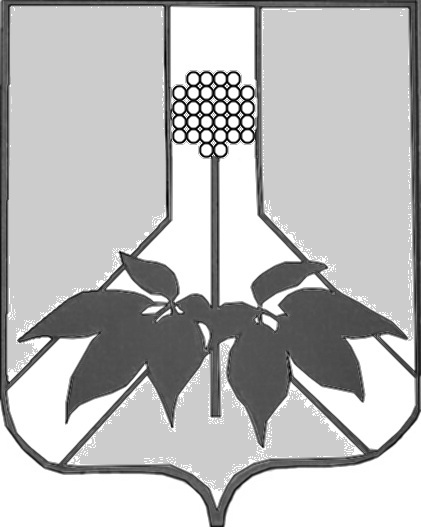 ДУМА ДАЛЬНЕРЕЧЕНСКОГО МУНИЦИПАЛЬНОГО РАЙОНА                                                  РЕШЕНИЕ28 апреля 2020 года                       г. Дальнереченск                                       № 741О принятии решения «О предоставлении  сведений о доходах, расходах, об имуществе и обязательствах имущественного характера за отчетный период с 01 января по 31 января 2019г.»В связи с реализацией на территории Российской Федерации комплекса ограничительных и иных мероприятий, направленных на обеспечение санитарно-эпидемиологического благополучия населения в связи с распространением новой коронавирусной инфекции, руководствуясь Федеральными законами от 06.10.2003 № 131-ФЗ «Об общих принципах организации местного самоуправления в Российской Федерации», от 25.12.2008 № 273-ФЗ «О противодействии коррупции», Указом Президента Российской Федерации от 17.04.2020 № 272 «О представлении сведений о доходах, расходах, об имуществе и обязательствах имущественного характера за отчетный период с 1 января по 31 декабря 2019 г.», руководствуясь Уставом Дальнереченского муниципального района Приморского края, Дума Дальнереченского муниципального района РЕШИЛА: Принять решение «О предоставлении  сведений о доходах, расходах, об имуществе и обязательствах имущественного характера за отчетный период с 01 января по 31 января 2019г».Направить решение «О предоставлении  сведений о доходах, расходах, об имуществе и обязательствах имущественного характера за отчетный период с 01 января по 31 января 2019г.» - главе Дальнереченского муниципального района для подписания и обнародования в установленном порядке.Настоящее  решение вступает в силу  со дня его принятия.Председатель Думы Дальнереченского муниципального района                                                                  Н. В. Гуцалюк ДУМА ДАЛЬНЕРЕЧЕНСКОГО МУНИЦИПАЛЬНОГО РАЙОНА                                                  РЕШЕНИЕ28 апреля 2020 года                       г. Дальнереченск                                       № 741  - МНПАО предоставлении  сведений о доходах, расходах, об имуществе и обязательствах имущественного характера за отчетный период с 01 января по 31 января 2019 годаВ связи с реализацией на территории Российской Федерации комплекса ограничительных и иных мероприятий, направленных на обеспечение санитарно-эпидемиологического благополучия населения в связи с распространением новой коронавирусной инфекции, руководствуясь Федеральными законами от 06.10.2003 № 131-ФЗ «Об общих принципах организации местного самоуправления в Российской Федерации», от 25.12.2008 № 273-ФЗ «О противодействии коррупции», Указом Президента Российской Федерации от 17.04.2020 № 272 «О представлении сведений о доходах, расходах, об имуществе и обязательствах имущественного характера за отчетный период с 1 января по 31 декабря 2019 г., руководствуясь Уставом Дальнереченского муниципального района Приморского края, Дума Дальнереченского муниципального района РЕШИЛА:Установить, что сведения о доходах, расходах, об имуществе и обязательствах имущественного характера за отчетный период с 1 января по 31 декабря 2019 г., срок подачи, которых предусмотрен решением Думы Дальнереченского муниципального района от 23.04.2015 № 32 «Об утверждении Положения «О предоставлении гражданами, претендующими на замещение должностей муниципальной службы и муниципальными служащими органов местного самоуправления Дальнереченского муниципального района сведений о доходах, расходах, об имуществе и обязательствах имущественного характера»,  представляются  до 1 августа 2020 года  включительно.Обнародовать  настоящее решение  на официальном сайте Дальнереченского муниципального района в сети «Интернет».Настоящее решение вступает в силу со дня его обнародования в установленном порядке.Глава Дальнереченского муниципального района                                                                         В. С. Дернов 